Дизайн-проект благоустройства дворовой территориипо адресу Иркутская область, г. Железногорск-Илимский, 7 квартал, дом 1.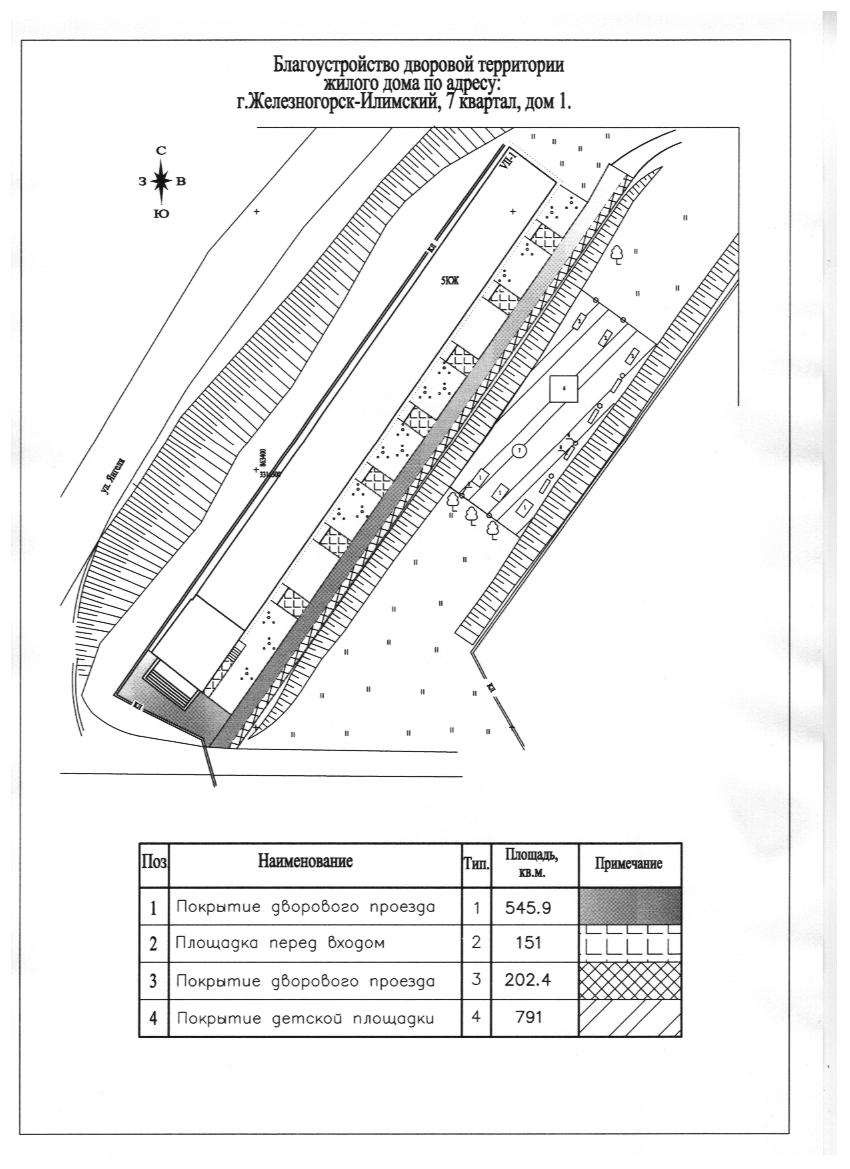 